СОВЕТЫ ПРИ ПОДГОТОВКЕ К ЭКЗАМЕНАМ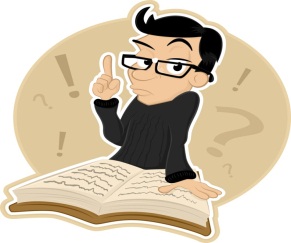 Советы родителям:Не секрет, что успешность сдачи экзамена во многом зависит от настроя и отношения к этому родителей. Чтобы помочь детям как можно лучше подготовиться к экзаменам, попробуйте выполнить несколько советов:Не повышайте тревожность ребёнка накануне экзаменов – это отрицательно сказывается на результате экзамена. Ребёнок в силу возрастных особенностей может не справиться со своими эмоциями и «сорваться».Обеспечить дома удобное место для занятий, проследите, чтобы никто из домашних не мешал.Помогите детям распределить темы подготовки по дням.Во время подготовки к экзамену приучайте ребёнка ориентироваться во времени и уметь его распределять. Подбадривайте детей, повышайте их уверенность в себе.Контролируйте режим подготовки ребёнка к экзаменам, не допускайте перегрузок.Обратите внимание на питание ребёнка. Такие продукты, как рыба, творог, орехи, курага и т. д. стимулируют работу головного мозга. Быстро восстанавливают силы питьевые йогурты, полезны кисели и компоты, прохладительные чаи с лимоном.Накануне экзамена обеспечьте ребёнку полноценный отдых, он должен отдохнуть и как следует выспаться.Не критикуйте ребёнка после экзамена.Помните: главное – снизить напряжение и тревожность ребёнка и обеспечить ему подходящие условия для занятий.Советы выпускникам. (Психолог советует, как справиться с экзаменационным стрессом).Подготовка к экзаменам: Подготовьте место для занятий: убери со стола лишние вещи, удобно расположи нужные учебники, пособия, тетради, бумагу, карандаши и т.п.Введи в интерьер комнаты жёлтый и фиолетовый цвета (они повышают интеллектуальную активность). Для этого достаточно картинки или эстампа в этих тонах.Составьте план занятий. Для начала определите: кто вы – «сова» или «жаворонок», и в зависимости от этого максимально используйте утренние или вечерние часы. Составляя план на каждый день подготовки, необходимо чётко определить, что именно сегодня будет изучаться. Не вообще: «немного позанимаюсь», а какие именно разделы и темы.Начните с самого трудного раздела, с того материала, который знаете хуже всего. Но если Вам трудно «раскачаться», можно начать с того материала, который наиболее всего интересен и приятен.Чередуйте занятия и отдых: 40 минут занятий, затем 10 минут – перерыв. Во время перерыва можно помыть посуду, полить цветы, сделать зарядку, принять душ.Психологи раскрыли секрет магической «семёрки». Оказывается, наша память способна удержать, а затем воспроизвести в среднем лишь семь слов и даже семь фраз. Поэтому, если материала для заучивания очень много, лучше разбить его на большие смысловые куски, стараясь, чтобы их количество не превышало семи. И ещё: пересказ текста своими словами запоминается гораздо лучше, чем многократное чтение.Готовясь к экзаменам, мысленно рисуйте картину триумфа. Никогда не думайте о том, что не справишься с заданием.Оставьте один день перед экзаменом на то, чтобы ещё раз повторить самые трудные вопросы.Накануне экзамена:  Многие считают: для того, чтобы полностью подготовиться к экзамену, не хватает всего одной, последней перед ними ночи. Это неправильно. Вы устали, и не надо себя переутомлять. Напротив, с вечера совершите прогулку, перед сном примите душ. Выспитесь как можно лучше, чтобы встать с ощущением «боевого» настроя. В школу вы должны явиться, не опаздывая, лучше за 15-20 минут до сдачи экзамена.Если на улице холодно, не забудьте тепло одеться, ведь Вы будете сидеть на экзамене 4 часа. Советы выпускникамУниверсальные рецепты для успешной тактики выполнения тестирования.Сосредоточься! После выполнения предварительной части тестирования (заполнения бланков), когда ты прояснил все непонятные для себя моменты, постарайся сосредоточиться и забыть про окружающих. Для тебя должны существовать только текст заданий и часы, регламентирующие время выполнения теста. Торопись не спеша! Жесткие рамки времени не должны влиять на качество твоих ответов. Перед тем, как вписать ответ, перечитай вопрос дважды и убедись, что ты правильно понял, что от тебя требуется. Начни с лёгкого! Начни отвечать на те вопросы, в знании которых ты не сомневаешься, не останавливаясь на тех, которые могут вызвать долгие раздумья. Тогда ты успокоишься, голова начнет работать более ясно и чётко, и ты войдёшь в рабочий ритм. Ты как бы освободишься от нервозности, и вся твоя энергия потом будет направлена на более трудные вопросы. Пропускай! Надо научиться пропускать трудные или непонятные задания. Помни: в тексте всегда найдутся такие вопросы, с которыми ты обязательно справишься. Просто глупо недобрать очков только потому, что ты не дошёл до «своих» заданий, а застрял на тех, которые вызывают у тебя затруднения. Читай задание до конца! Спешка не должна приводить к тому, что ты стараешься понять условия задания «по первым словам» и достраиваешь концовку в собственном воображении. Это верный способ совершить досадные ошибки в самых лёгких вопросах. Думай только о текущем задании! Когда ты видишь новое задание, забудь все, что было в предыдущем. Как правило, задания в тестах не связаны друг с другом, поэтому знания, которые ты применил в одном (уже, допустим, решенном тобой), как правило, не помогают, а только мешают сконцентрироваться и правильно решить новое задание. Этот совет даёт тебе и другой бесценный психологический эффект – забудь о неудаче в прошлом задании (если оно оказалось тебе не по зубам).думай только о том, что каждое новое задание – это шанс набрать очки. Исключай! Многие задания можно быстрее решить, если не искать сразу правильный вариант ответа, а последовательно исключать те, которые явно не подходят. Метод исключения позволяет в итоге сконцентрировать внимание всего на одном – двух вариантах, а не на всех  четырёх (что гораздо труднее). Запланируй два круга! Рассчитай время так, чтобы за две трети всего отведённого времени пройтись по всем легким заданиям ( «первый круг»). Тогда ты успеешь набрать максимум очков на тех заданиях, а потом спокойно вернуться и подумать над трудными, которые тебе вначале пришлось пропустить  « второй круг». Проверь! Оставь время для проверки своей работы, хотя бы, чтобы успеть пробежать глазами и заметить явные ошибки. Угадывай! Если ты не уверен в выборе ответа, но интуитивно можешь предпочесть какой – то ответ другим, то интуиции следует доверять! При этом выбирай такой вариант, который, на твой взгляд, имеет большую вероятность.Не огорчайся! Стремись выполнить все задания, но помни, что на практике это нереально. Учитывай, что тестовые задания рассчитаны на максимальный уровень трудности, и количество решенных тобой заданий вполне может оказаться достаточным для хорошей оценки.